SUBU Risk Assessment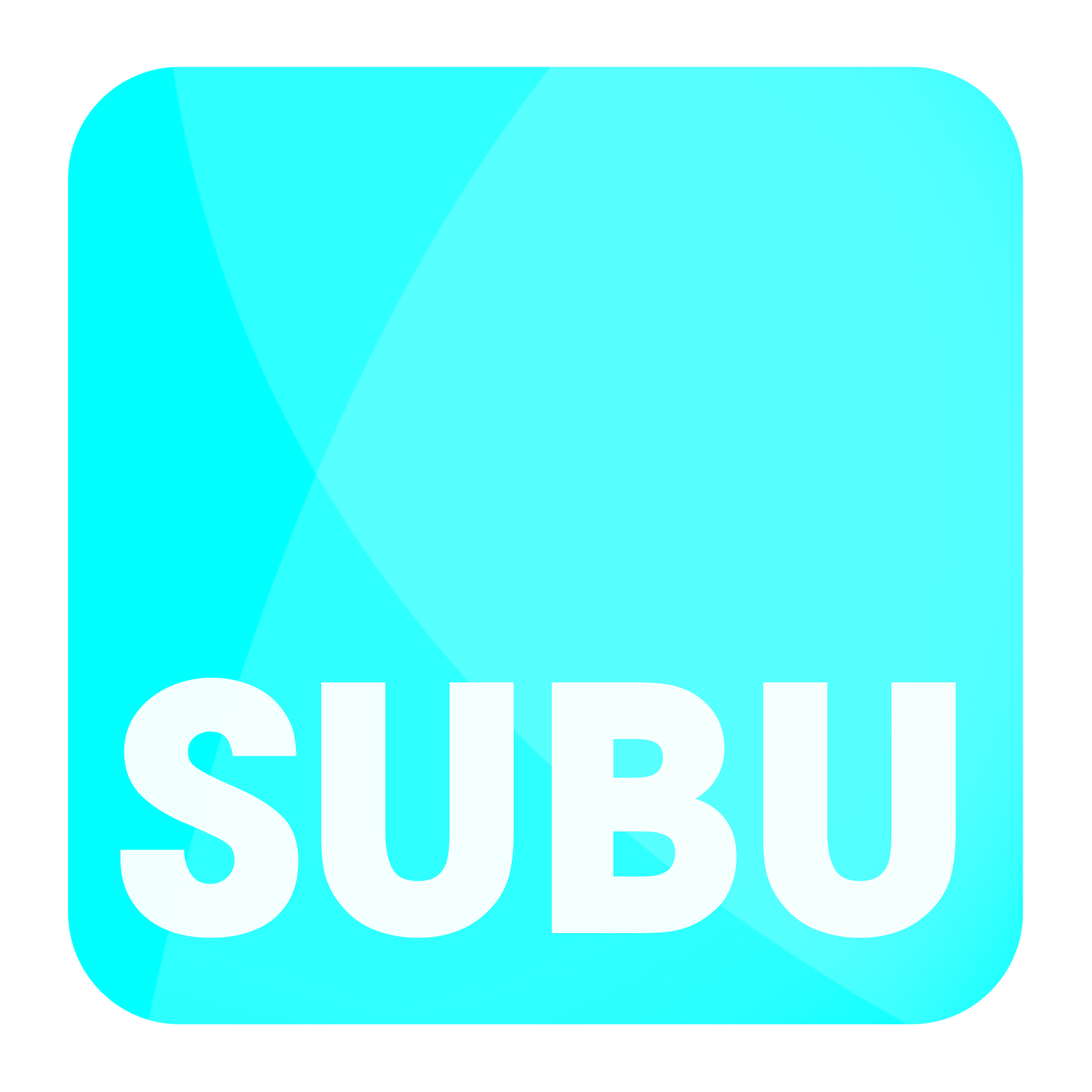 (S)- SEVERITY of a hazard X (L) - LIKELIHOOD of occurrence = TOTAL RISK (T)
         Total Risk Rating:        Severity key (S):			Likelihood key (L):					       5 = very high				5 = very likely       4 = high				   	4 = likely       3 = moderate				3 = quite possible       2 = slight				 	2 = possible       1 = no hazard				1 = not likelyClub/ Society Name: Event Name: Location (On/ off campus?):Committee Position Held: Date assessment completed:HazardRiskWho affected?Risk beforeRisk beforeRisk beforeAction takenRisk afterRisk afterRisk afterHazardRiskWho affected?SLTAction takenSLT16 – 25High risk ratingMust be corrected immediately8 – 15Medium risk ratingRisk should be reduced as soon as practicable1 – 7Low risk ratingNo action requiredHazardRiskSuggested Action to takeAlcoholic DrinksDamage to persons/ property resulting from inebriationMonitor/ limit alcohol intake – each participant will be responsible for themselves, but take care of colleaguesAllergiesAnaphylaxisCorrect labelling on any food products, organisers to be made aware of any existing allergiesAnimals (Bites, Stings, Contact)AnaphylaxisOrganisers to be made aware of any existing allergies/ medication and how to administerChemicals / Flammable or Hazardous SubstancesCorrosion, fire, damages resulting from incorrect usePersons handling any potentially harmful substances must adhere to COSHH regulationsChildren / Young / Vulnerable peopleExposureDBS Checked for events including at risk groups, or ensure groups are supervised by parents/ trained leadersCrowds - general publicCrushing/ pushing/ injuryAdherence to Fire safety procedures, ensuring events are not over capacity.Electrical appliancesElectrocutionEnsure all electrical appliances have been safety checked and in dateEquipment /Tools/Special PropsInjuryEnsure appropriate training given to anyone using special equipmentFireBurning/ deathEnsure all fire safety elements are in place i.e. fire extinguishers, fire exits are not blocked etc.FireworksInjury/ burns/ damage to sight or hearing/ deathFireworks are only to be lit outside, away from crowds of people. Organisers should be trained in how to safely run a fireworks displayFood (preparation, handling, hygiene)Food poisoning/ allergic reactionEnsure all food products labelled correctly, food that is served hot must be prepared in a commercial kitchen/ by someone with a food hygiene safety certificate and be served within 30 minutes of it being removed from a hot environment Injury or exhaustionInjury to self/ others/ exposure to elementsEnsure event organisers/ leaders are aware of the possibility and take regular breaks if neededLighting / Lasers / Strobes / Special effects (e.g. smoke)Photosensitive reaction/ epilepsyEnsure all participants are made aware if there are elements of the event unsuitable for people who are photosensitive – this warning should be at the beginning of an event, and then again immediately prior to the situationManual handling - carrying/liftingInjury to self/ othersManual handling regulations should be followed at all timeNoise (e.g. loud music)Loss of hearing/ HeadachesMusic should be kept at a safe level Physical activityInjury to self, others/ exhaustionEnsure regular breaks are taken, everyone is suitable fed and hydrated to undertake a physical taskPhysical contact (e.g. sports)Injury to self, others/ exhaustionEnsure all participants are aware of the rules, keep hydrated, ensure first aider on site if necessaryPossibility of conflict with SUBU & BU’s Equal Opportunities Policy *(Please consult with SU VP Welfare)  Participants feeling intimidated or excludedAdherence to the SUBU & BU Equal opportunities policy must always be in place at any SUBU/ BU eventPossibility of verbal intimidation *(Please consult with SU VP Welfare)  Participants feeling intimidatedAdherence to the SUBU Safe Space Policy, ensure organisers are aware of internal emergency number: 222Possibility of violence/physical intimidation *(Please consult with SU VP Welfare)  Participants feeling intimidatedAdherence to the SUBU Safe Space Policy, ensure organisers are aware of internal emergency number: 222Sharp objectsCuts, lacerations & infectionEnsure areas are suitably clear of any potential hazard, on events where this in unavoidable ensure a first aider & first aid kit are takenSlips, trips and fallsContusions, lacerations, sprains, breaks, concussionEnsure areas are suitably clear of any potential hazard, on events where this in unavoidable ensure a first aider & first aid kit are takenSpillagesSlips trips falls resulting in the aboveEnsure areas are suitably clear of any potential hazard, on events where this in unavoidable ensure a first aider & first aid kit are takenStrike by objects (balls etc)Contusions, lacerations, sprains, breaks, concussionEnsure all appropriate measures are taken to avoid any strikes, ensure all participants know rules if in sport.Subject sensitivity (film content, political message)Participants feel isolated/ intimidated by contentEnsure all participants are aware of the SUBU Safe Space Policy. Give fair warning if any content may offend.Temperature - contact and ambientExposure, hypo/er thermiaEnsure all participants have appropriate clothing for the temperature/ sunblock in the case of overexposure to the sunTemporary Structures ( tents, marquees)Injury to participants if structure failsEnsure all temporary structures are erected by a professional/ someone who is trainedTravel / VehiclesCollisionEnsure all drivers of SUBU vehicles are appropriately qualified, insured &safe to do soWaterDrowningEnsure all participants are wearing appropriate safety equipment & monitored by the correct safety vesselWeather – extremesExposure, Hypo/er thermiaEnsure all participants have appropriate clothing for the temperature/ sunblock in the case of overexposure to the sunWork at height - cliffs, high areasFalling resulting in sprains/ breaks/ contusions/ lacerations/ concussionAny fall from height must be reported as an incident; even if no apparent injury is sustained